First Name of Application CV No: 456612Whatsapp Mobile: +971504753686 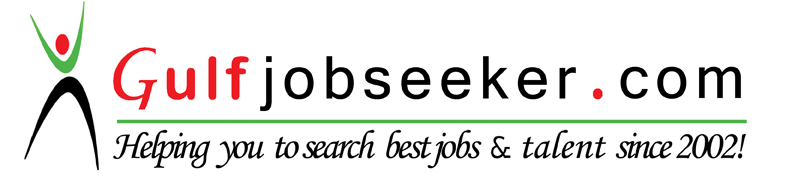 Applied for the post of:  GRAPHIC DESIGNERObjective Intend to build a career with leading corporate of hi-tech environment with committed & dedicated people, which will help me to explore myself fully and realize my potential. Willing to work as a key player in challenging & creative environment.Skills IT - Software – Graphic Designing (Adobe Photoshop, Adobe PageMaker, Adobe Illustrator & Corel Draw)Employment History Job Title:  Graphic Designer ______________________________________________Organization: 	Amaze Designers, Feroke, CalicutTenure: 		Working from 07.06.2012   to 08.08. 2013Organization: 	Craftsman Imaging, Eranjipalam, CalicutTenure: 		Working from 09-06-2014 to till dateJob Description Signage’s,  Name Boards, Design the Visiting Card, Brochure, Notice, Poster and Flex Board.  DTP (English, Arabic and Malayalam)      	Work Achievement: Work almost Creative & Design sections.   Personal DetailsSex				:	MaleMarital Status			:	SingleAge				:	22 Years oldDate of Birth			:	4th March 1993Nationality			:	IndianLanguages Known 		:	English, Hindi, Tamil & MalayalamEducational Qualifications	:	S.S.L.C, Plus Two